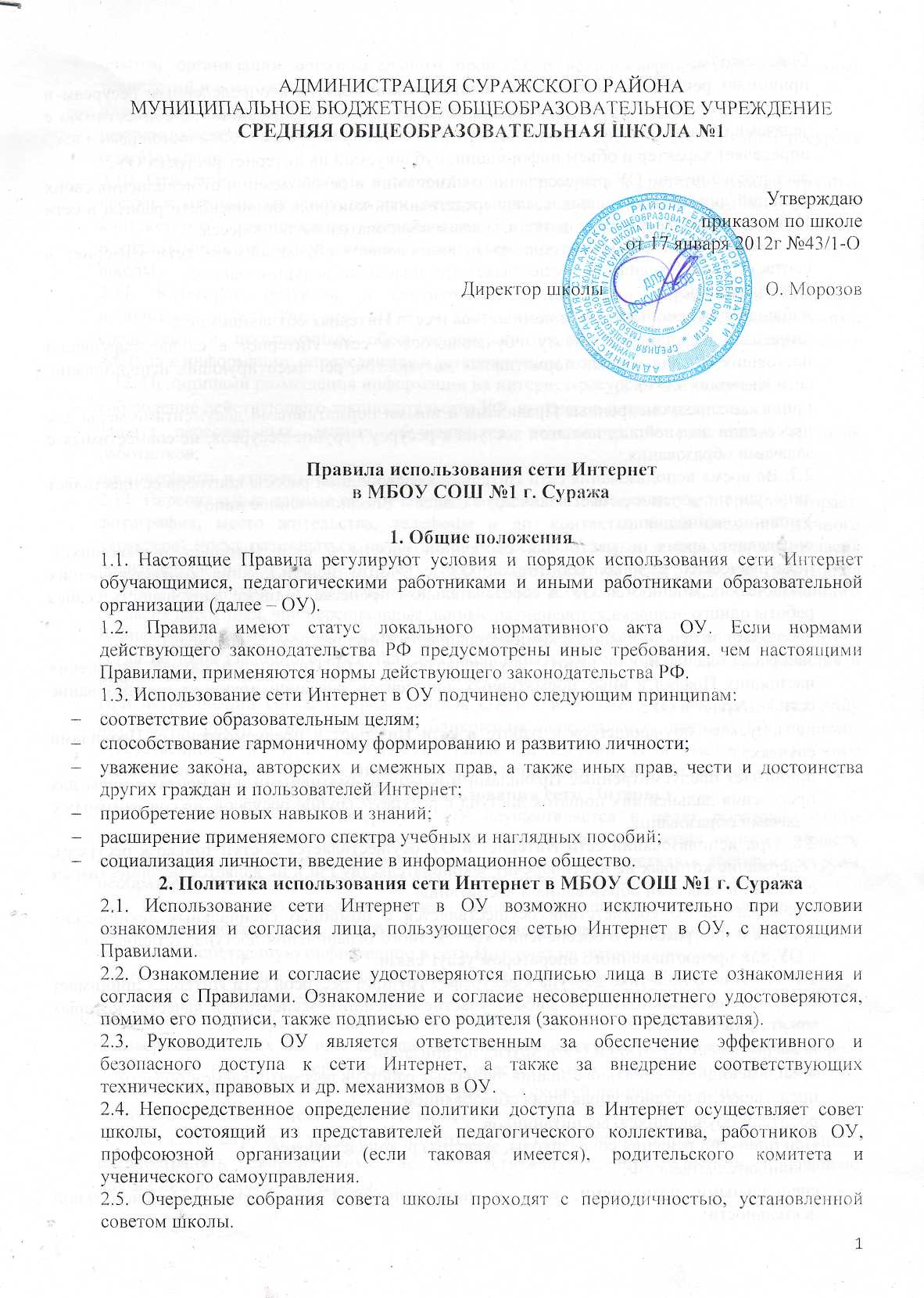 Совет школы:принимает решение о разрешении / блокировании доступа к определенным ресурсам и (или) категориям ресурсов сети Интернет, содержащим информацию, не совместимую с задачами образовательного процесса, с учетом социокультурных особенностей региона;определяет характер и объем информации, публикуемой на интернет-ресурсах ОУ;дает руководителю ОУ рекомендации о назначении и освобождении от исполнения своих функций лиц, ответственных за непосредственный контроль безопасности работы в сети Интернет и соответствия ее целям и задачам образовательного процесса.2.6. Во время занятий контроль за использованием обучающимися сети Интернет в соответствии с Правилами осуществляет преподаватель, ведущий занятие.Преподаватель:наблюдает за использованием компьютера и сети Интернет обучающимися;запрещает дальнейшую работу обучающегося в сети Интернет в случае нарушения настоящих Правил и иных нормативных документов, регламентирующих использование сети Интернет в ОУ;принимает предусмотренные Правилами и иными нормативными документами меры для пресечения дальнейших попыток доступа к ресурсу / группе ресурсов, не совместимых с задачами образования.2.7. Во время использования сети Интернет для свободной работы контроль осуществляет лицо, уполномоченное советом щшколы (далее – Уполномоченное лицо). Уполномоченное лицо:определяет время и место для свободной работы в сети Интернет обучающихся, педагогических и иных работников ОУ с учетом использования соответствующих технических мощностей ОУ в образовательном процессе, а также длительность сеанса работы одного человека;наблюдает за использованием компьютера и сети Интернет обучающимися;запрещает дальнейшую работу обучающегося в сети Интернет в случае нарушения настоящих Правил и иных нормативных документов, регламентирующих использование сети Интернет в ОУ;не допускает обучающегося к работе в сети Интернет в предусмотренных Правилами случаях;принимает предусмотренные Правилами и иными нормативными документами меры для пресечения дальнейших попыток доступа к ресурсу / группе ресурсов, не совместимых с задачами образования.2.8. При использовании сети Интернет в ОУ осуществляется доступ только к ресурсам, содержание которых не противоречит законодательству РФ и не является несовместимым с целями и задачами образования и воспитания.Проверка такого соответствия осуществляется с помощью специальных технических средств и программного обеспечения контекстного ограничения доступа, установленного в ОУ или предоставленного оператором услуг связи.2.9. Решение о политике доступа к ресурсам / группам ресурсов сети Интернет принимает совет школы самостоятельно либо с участием внешних экспертов, в качестве которых могут привлекаться:педагогические работники ОУ и других организаций;лица, имеющие специальные знания либо опыт работы в рассматриваемой области;представители органов управления образованием;родители обучающихся, воспитанников.При принятии решения совет школы, эксперты руководствуются:законодательством РФ;специальными познаниями, в т. ч. полученными в результате профессиональной деятельности;опытом организации образовательного процесса с использованием информационных технологий и возможностей сети Интернет;интересами обучающихся, целями образовательного процесса;рекомендациями профильных органов и организаций в сфере классификации ресурсов сети Интернет.2.10. Отнесение определенных категорий и / или ресурсов в соответствующие группы, доступ к которым регулируется техническим средствами и программным обеспечением контекстного технического ограничения доступа к информации, технически осуществляется лицом, уполномоченным руководителем ОУ по представлению совета школы.2.11. Категории ресурсов, в соответствии с которыми определяется политика использования сети Интернет в ОУ, и доступ к которым регулируется техническими средствами и программным обеспечением контекстного технического ограничения доступа к информации, определяются в установленном порядке.2.12. Принципами размещения информации на интернет-ресурсах ОУ являются:соблюдение действующего законодательства РФ, интересов и прав граждан;защита персональных данных обучающихся, педагогических работников и иных работников;достоверность и корректность информации.2.13. Персональные данные об обучающихся (фамилия и имя, класс или группа, возраст, фотография, место жительства, телефоны и др. контакты, иные сведения личного характера) могут размещаться на интернет-ресурсах ОУ только с письменного согласия родителей (законных представителей). Персональные данные педагогических работников и иных работников ОУ размещаются на интернет-ресурсах ОУ только с письменного согласия работника, чьи персональные данные размещаются.В информационных сообщениях о мероприятиях на сайте ОУ и его подразделений без согласия лица (законного представителя) могут быть упомянуты только его фамилия и имя.При истребовании согласия представитель ОУ и / или совета школы разъясняет лицу возможные риски и последствия опубликования персональных данных. ОУ не несет ответственности в случае наступления таких последствий, если имелось письменное согласие лица (законного представителя) на опубликование персональных данных.3. Процедура использования сети Интернет3.1. Использование сети Интернет в ОУ осуществляется в целях образовательного процесса. В рамках развития личности, ее социализации и получения знаний в области сети Интернет и компьютерной грамотности лицо может осуществлять доступ к ресурсам необразовательной направленности.3.2. По разрешению Уполномоченного лица обучающиеся (с согласия родителей, законных представителей), педагогические работники и другие сотрудники вправе:размещать собственную информацию в сети Интернет на интернет-ресурсах ОУ;иметь учетную запись электронной почты на интернет-ресурсах ОУ.3.3. Обучающемуся запрещается:находиться на ресурсах, содержание и тематика которых является недопустимой для несовершеннолетних и / или нарушающей законодательство РФ (эротика, порнография, пропаганда насилия, терроризма, политического или религиозного экстремизма, национальной, расовой и т. п. розни, иные ресурсы схожей направленности);осуществлять любые сделки через Интернет;осуществлять загрузку файлов на компьютер ОУ без разрешения Уполномоченного лица;распространять оскорбительную, не соответствующую действительности, порочащую других лиц информацию, угрозы.3.4. Уполномоченное лицо проверяет, отстранен ли обучающийся от самостоятельной работы в сети Интернет.3.5. При случайном обнаружении лицом, работающим в сети Интернет, ресурса, содержимое которого не совместимо с целями образовательного процесса, он обязан незамедлительно сообщить о нем Уполномоченному лицу с указанием интернет-адреса (URL) и покинуть данный ресурс.3.6. Уполномоченное лицо обязано:принять сообщение лица, работающего в сети Интернет;довести информацию до сведения Общественного совета ОО для оценки ресурса и принятия решения по политике доступа к нему;направить информацию о некатегоризированном ресурсе оператору технических средств и программного обеспечения технического ограничения доступа к информации (в течение суток);если обнаруженный ресурс явно нарушает законодательство РФ – сообщить о нем по специальной "горячей линии" для принятия мер в соответствии с законодательством РФ (в течение суток).Передаваемая информация должна содержать:интернет-адрес (URL) ресурса;тематику ресурса, предположения о нарушении ресурсом законодательства РФ либо несовместимости с задачами образовательного процесса;дату и время обнаружения;информацию об установленных в ОО технических средствах технического ограничения доступа к информации.